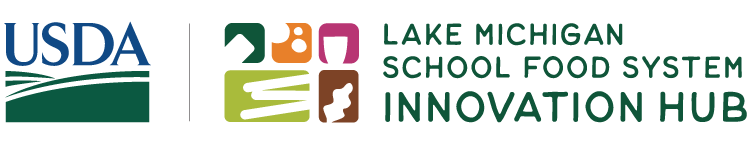 Pre-Launch Webinar: Transforming Ideas into Applications with Lake Michigan’s Food System Innovation Hub.Objectives: By the end of this webinar, participants will be able to:Summarize what Lake Michigan School Food System Innovation Hub is looking to support.  Navigate the Innovation Hub website. Share questions about the Innovation Hub and connect with support for next steps.Funding Opportunity:In February 2024, the Lake Michigan School Food System Innovation Hub will open applications for two new funding opportunities: the Spark Awards and the Innovation Collaborative Awards. Additional grant cycles will continue through 2028.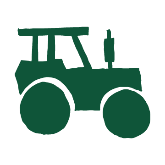 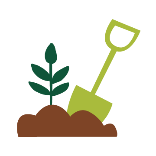 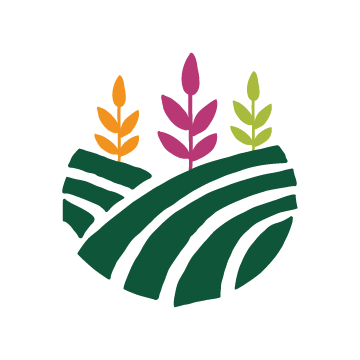 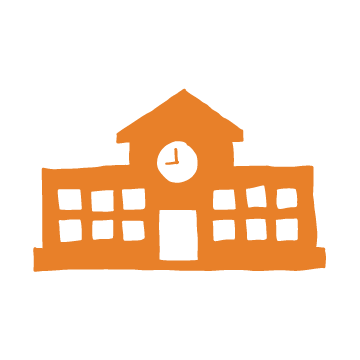 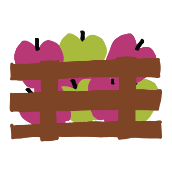 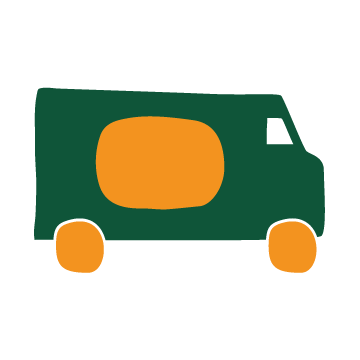 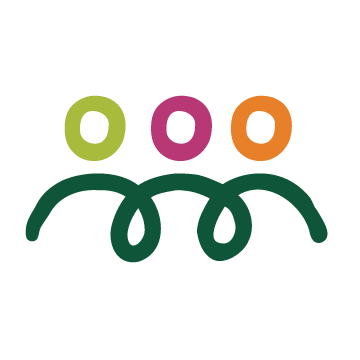 Innovation doesn’t have to mean “first” or “only”.“Community” refers to the group of people who are benefiting from your project. Your project may serve more than one type of community.Innovation Hub website:  https://innovateschoolfood.org/Support for Applicants: https://innovateschoolfood.org/support/ Application Opens February 1, 2024!